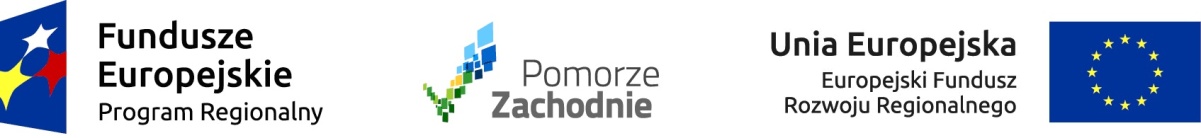 OŚRODEK POMOCY SPOŁECZNEJ W CHOJNIEDotyczy: Konkursu nr RPZP.07.01.00-IP.02-32-K25/17 w ramach Osi priorytetowej VII Włączenie Społeczne Regionalnego Programu Operacyjnego Województwa Zachodniopomorskiego 2014-2020Działanie: 7.1 Programy na rzecz integracji osób i rodzin zagrożonych ubóstwem i /lub wykluczeniem społecznym ukierunkowane na aktywizację społeczno – zawodową wykorzystującą instrumenty aktywizacji edukacyjnej, społecznej, zawodowej. Regionalny Program Operacyjny Województwa Zachodniopomorskiego 2014-2020.Tytuł projektu: Aktywne społeczeństwo krokiem do lepszej przyszłości!Numer wniosku: RPZP.07.01.00-32-K703/17W ramach projektu „Aktywne społeczeństwo krokiem do lepszej przyszłości” realizowane będą następujące formy wsparcia skierowane:do osób bezrobotnych znajdujących się w III profilu tzw. oddalonych od rynku, zamieszkujących na terenie województwa zachodniopomorskiego, zagrożone ubóstwem i /lub wykluczeniem społecznym ,w szczególności do osób niepełnosprawnych.W projekcie zaplanowano: Aktywną integrację o charakterze społecznym: - pomoc psychologa i socjoterapeuty- terapie uzależnień- treningi z umiejętności interpersonalnych- treningi z zarządzania budżetem domowym- treningi z aktywnego poszukiwania pracyoraz Aktywną integrację o charakterze edukacyjnym i zawodowym.kursy zawodowekurs kucharskikurs spawaczakurs opiekuna osoby starszejkurs obsługi wózka widłowegodoradztwo zawodowespotkania z pośrednikiem pracyOśrodek Pomocy Społecznej , ul. Jagiellońska 2, I piętro, pokój Nr 9 ,91 414-29-71Projekt  ten jest współfinansowany przez Unię Europejską w ramach Europejskiego Funduszu Społecznego w ramach  Regionalnego Programu Operacyjnego Województwa Zachodniopomorskiego na lata 2014-2020. 